VLA1001VLA1001. RM APLIFICADOR DE VHF  100 WATIOS 12 V. FRECUENCIAS 150-160 MHZ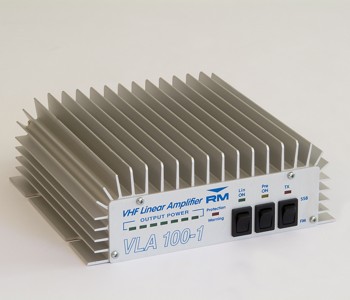 